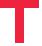 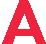 SMLOUVA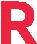 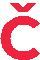 Číslo smlouvy: 2018TH04030225Příloha č. 3 - Smlouva o poskytnutí podpory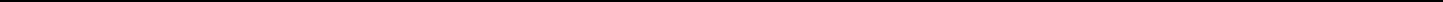 Smluvní strany:Česká republika – Technologická agentura České republiky se sídlem: Evropská 1692/37, 160 00 Praha 6 IČ: 72050365zastoupená: Petrem Konvalinkou, předsedou TA ČRbankovní spojení: Česká národní banka, Na Příkopě 28, Praha 1běžný výdajový účet: xxx(dále jen „poskytovatel“) na straně jedné,aDEKONTA, a.s.POO - Právnická osoba zapsaná v obchodním rejstříku (zákon č. 304/2013 Sb., o veřejnýchrejstřících právnických a fyzických osob) - Akciová společnostse sídlem: 109/, 27342 Dřetovicezapsána v Městský soud v Praze B 12280IČ: 25006096, DIČ: CZ25006096zastoupená: Mgr. Karel Petrželkabankovní spojení: KB Praha 5číslo účtu: xxx(dále jen „hlavní příjemce“) na straně druhéuzavřely níže uvedeného dne, měsíce a roku tutoSmlouvu o poskytnutí podpory(dále jen „Smlouva“)PreambuleHlavnı́m přı́jemcem podaný návrh projektu č.TH04030225 s názvem Vývoj a testovánı kombinovanésanačnı́metody redoxně-oxidačnı́in-situ bioremediace chlorovaných rozpouštědel (BIOREDOXX) byl poskytovatelem přijat do 4. veřejné soutěže vyhlášené poskytovatelem v Programu na podporu aplikovaného výzkumu a experimentálnı́ho vývoje EPSILON a hodnocen v souladu s § 21 ZPVV. Poskytovatel vydal Rozhodnutı́o výsledku veřejnésoutěže v souladu s tı́mto ustanovenı́m tak, že návrh projektu bude podpořen (dále jen „schválenýnávrh projektu“). V souladu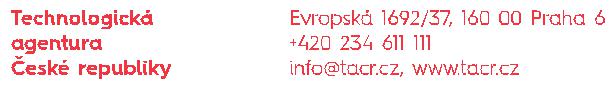 F-052, verze 5, revize 181003VeřejnýStrana 1 / 5SMLOUVAČíslo smlouvy: 2018TH04030225s § 9 ZPVV se na základěRozhodnutı́o výsledcı́ch veřejnésoutěže uzavı́rátato Smlouva. Veškere pojmy použité ve Smlouvě jsou definovány ve Všeobecných podmínkách.Článek 1Předmět SmlouvyPředmětem Smlouvy je závazek poskytovatele poskytnout hlavnı́mu přı́jemci inančnı podporu formou dotace za účelem jejı́ho využitı́na dosaženı́deklarovaných výsledkůa cı́lu projektu a současnězávazek hlavnı́ho přı́jemce použı́t tuto podporu a řešit projekt v souladu s pravidly poskytnutí podpory a přílohou Závazné parametry řešení projektu.U čelem podpory je dosaženı́stanovených cı́lůprojektu, tj. cı́lůuvedených v přı́loze Závazne parametry řešení projektu.Článek 2Výše poskytnuté podpory a uznaných nákladůMaximálnı́výše podpory činı́9 713 000 Kč(slovy: devět milionůsedm set třináct tisı́c korun českých), což je 59,99 % z maximální výše uznaných nákladů.Maximálnı́výše uznaných nákladůprojektu je stanovena ve výši 16 192 000 Kč(slovy: šestnáct milionů jedno sto devadesát dva tisíc korun českých).Článek 3Související dokumentyNedı́lnou součástı́Smlouvy je přı́loha Závazné parametry řešení projektu, kteréjsou schváleným návrhem projektu ve smyslu § 9 odst. 2 zákona č. 130/2002 Sb., o podpoře výzkumu, experimentálnı́ho vývoje a inovacı́z veřejných prostředků, a obsahujı́označenı hlavnı́ho přı́jemce a dalšı́ch účastnı́ků, název a předmět řešenı́projektu, jméno, přı́jmenı a přı́padnéakademickétituly a vědeckéhodnosti řešitele, časovýplán řešenı́projektu včetne termı́nu zahájenı́a ukončenı́řešenı́projektu, cı́le projektu, deklarovanévýsledky projektu. Závazné parametry řešení projektu rovněž obsahují tabulku uznaných nákladů projektu, která obsahuje jejich rozdělenı́na jednotlivéroky řešenı́projektu, mı́ru podpory z uznaných nákladů a s tı́m souvisejı́cı́celková výše poskytované účelové podpory, včetně jejı́ho rozdělení mezi hlavního příjemce a další účastníky projektu.Dalšı́ podmı́nky poskytnutı́ podpory a řešenı́ projektu jsou uvedeny ve Všeobecných podmínkách (verze 5), které jsou dostupné na webových stránkách poskytovatele.Obsahuje-li Smlouva úpravu odlišnou od Všeobecných podmı́nek či Závazných parametru řešenı́ projektu, použijı́ se přednostně ustanovenı́ Smlouvy, dále ustanovenı́ VšeobecnýchF-052, verze 5, revize 181003VeřejnýStrana 2 / 5SMLOUVAČíslo smlouvy: 2018TH04030225podmínek a dále Závazných parametrů řešení projektu.Článek 4Specifické podmínkyU čelem tohoto článku je stanovit dalšı́podmı́nky, kteréjsou speci icképro výše uvedenou veřejnou soutěž, a to nad rámec Všeobecných podmínek.Nad rámec Všeobecných podmı́nek se stanovuje hlavnı́mu přı́jemci povinnost dle zákona č. 563/1991 Sb., zákona o účetnictvı́zveřejňovat účetnı́závěrku v přı́slušném rejstřı́ku ve smyslu zákona č. 304/2013 o veřejných rejstřících, a to po celou dobu řešení projektu.Článek 2 Všeobecných podmínek „Vymezení pojmů“ se doplňuje o tento pojem:„Aplikačnı́m garantem“ se rozumı́organizace (právnickáosoba či podnikajı́cı́fyzickáosoba, kterámusı́mı́t sı́dlo v Ceskérepublice), a kterámázájem na uplatněnı́a využitı́plánovaných výstupůprojektu výzkumu a vývoje v praxi. Hlavnı́rolı́aplikačnı́ho garanta je přispět k tomu, aby výsledek projektu byl uplatnitelnýa takénásledněuplatněnýa využitýv praxi, přičemz aplikačním garantem může být zároveň příjemce či další účastník projektu.Pro účely výše uvedenéveřejnésoutěže, na základějejı́chžvýsledkůse Smlouva uzavı́rá, se článek 17 odst. 4 Všeobecných podmı́nek neuplatňuje, tedy z poskytnutépodpory nenı́možne hradit investice.Pro účely výše uvedenéveřejnésoutěže, na základějejı́chžvýsledkůse Smlouva uzavı́rá, se článek 17 odst. 6 pı́sm. f) Všeobecných podmı́nek neuplatňuje, tedy z poskytnutépodpory není možné hradit stipendia.V čl. 17 odst. 7 písm. b) Všeobecných podmínek se za větu poslední doplňuje věta:V přı́padě, že v návrhu projektu přı́jemce podpory dle podmı́nek stanovených zadávacı dokumentacı́uvedenéveřejnésoutěže prokáže, že je držitelem HR Excellence in Research Award (HR Award), může poskytovatel na žádost přı́jemce uznat vykazovánı́nepřı́mých nákladůaždo výše 30 % ze součtu skutečněvykázaných osobnı́ch nákladůa ostatnı́ch přímých nákladů příjemce v příslušném roce.Plánujı́-li přı́jemci způsobilénáklady v roce 2018 (v přı́padězahájenı́řešenı́jižv roce 2018, nejdříve však k 1. 10. 2018), zahrnou je do nákladů za rok 2019.Poskytovatel se zavazuje poskytnout podporu jednorázověna přı́slušnýrok řešenı́ve výši uvedené v Závazných parametrech řešení projektudo 60 kalendářních dnů ode dne nabytí účinnosti Smlouvy au vı́celetých projektůpro druhýa každýnásledujı́cı́rok řešenı́do 60 kalendářnı́ch dnu od začátku příslušného kalendářního roku.Nad rámec Všeobecných podmı́nek se stanovuje přı́jemci povinnost zajistit od aplikačnı́ho garanta součinnost zejm. v oblastech spolupráce na řešenı́ projektu na implementaci výsledků/výstupů projektu do praxe, ošetřenı́ problematiky ochrany práv duševnı́hoF-052, verze 5, revize 181003VeřejnýStrana 3 / 5SMLOUVAČíslo smlouvy: 2018TH04030225vlastnictvı́, problematiky řešenı́sporůa dalšı́.Přı́jemce je dále povinen předkládat vyjádřenı aplikačnı́ho garanta k přı́padným žádostem o změnu projektu, jedná-li se o změnu týkajı́cı́se hlavnı́ch výstupůprojektu, a dále vyjádřenı́k průběhu spolupráce a řešenı́projektu jako přı́lohu průběžných zpráv a závěrečné zprávy z řešenı́ projektu. Nesplněnı́ některe z povinnostı́dle tohoto odstavce máza následek vznik povinnosti uhradit smluvnı́pokutu 5.000,- Kč za každé takové jednotlivé porušení.Článek 5Závěrečná ustanoveníSmlouva se vyhotovuje ve dvou stejnopisech, z nichžposkytovatel a hlavnı́přı́jemce obdržı po jednom stejnopisu. Každý stejnopis má platnost originálu.Hlavnı́přı́jemce prohlašuje a podpisem Smlouvy stvrzuje, že jı́m uvedenéúdaje, na jejichz základě je uzavřena, jsou správné, úplné a pravdivé.Smlouva nabývá platnosti a účinnosti zveřejněním v registru Smluv.Smluvnı́strany prohlašujı́, že si Smlouvu včetnějejich přı́loh přečetly, s jejı́m obsahemsouhlası́, a že byla sepsána na základějejich pravéa svobodnévůle, prostéomylu, a na důkaz toho připojují své podpisy.5.	Smluvnı́strany souhlası́se zveřejněnı́m zněnı́smlouvy ve smyslu zákona č. 340/2015 Sb., o zvláštnı́ch podmı́nkách účinnosti některých smluv, uveřejňovánı́těchto smluv a o registru smluv (zákon o registru smluv). Zveřejnění ve smyslu tohoto zákona provede poskytovatel.Hlavnı́přı́jemce zároveň svým podpisem výslovněprohlašuje, že se seznámil se všemi pravidly stanovenými Všeobecnými podmínkami.F-052, verze 5, revize 181003VeřejnýStrana 4 / 5SMLOUVAČíslo smlouvy: 2018TH04030225Podpisy smluvních stranPoskytovatel:V Praze, dne ..............................................................................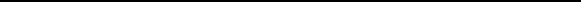 xxxPředseda TA ČRDEKONTA, a.s.V ............................................., dne .............................................xxxF-052, verze 5, revize 181003VeřejnýStrana 5 / 5